Муниципальная научно-практическая конференция молодых исследователей«Шаг в будущее-2020»Депортация немцев Поволжья Автор: Черкасов Артём Андреевич,МАОУ «Викуловская СОШ№2» отделение Калининская школа-детский сад 5 классНаучный руководитель: Калинина Татьяна Дмитриевна,учитель,МАОУ «Викуловская СОШ№2» отделение Калининская школа-детский садРоссийская Федерация, с. Калинино2020 г.ОглавлениеАнатация………………………………………………………………………………………….3План исследоания…………………………………………………………..................................4Научная статья…………………………………………………………………………………...6Глава 1 История поселения немцев в Поволжье………………………………………….6Глава 2Жизнь семьи Диттер в деревне Франк……………………………………………6Глава 3Начало депортации………………………………………………………………...7Глава 4Сибирь………………………………………………………………….……...........8Глава 5Калинино…………………………………………………………………………....9Заключение……………………………………………………………………………………...11Список литературы…………………………………………………………………………......12Аннотация.Вашему вниманию предлагается исследование на тему «Депортация немцев Поволжья»Актуальность данной темы  заключается в том, что в 2021 году исполняется 80 лет со дня  подписания И.В.Сталиным постановления «О депортации немецкого населения»(28 августа 1941г.). Для меня эта тема актуальна ещё и тем, что депортация немцев с Поволжья коснулась и моей семьи.Цель  исследования: изучить историю депортации немцев Поволжья на примере семьи Диттер и донести данную информацию до окружающих.Задачи исследования:1.Рассмотреть причины депортации и условия переселения2.Узнать каким образом немцам Поволжья удалось выжить в условиях депортацииОбъект  исследования: семья моей прабабушки Бабушкиной Шарлотты ИоганнесовныПредмет исследования: этапы жизненного пути Бабушкиной Шарлотты ИоганессовныМетоды и приёмы исследования: социологический опрос, интервью, информационно-поисковый, сравнительный анализ, фотографирование, изучение и анализ СМИ и материалов сети ИнтернетТеоретический  (изучение архивных данных и литературы по теме, сравнение, обобщение)Историко-краеведческий форум «Немцы Поволжья»Сайт: Открытая база данных «Депортация немцев Поволжья в 1941г.»Архивные документы  Калининского музеяМатериалы из личного архива  Филимоновой Надежды Геннадьевны (дочери Шарлотты Иоганнесовны)Видео-интервью с Бабушкиной Шарлоттой ИогоннесовнойПрактический (создание презентации, диаграммы по результатам тестирования)В ходе исследования были получены данные о причинах депортации немцев Поволжья, условиях их переселения; о тяжёлой судьбе семьи Диттер; о детстве, юности и дальнейшем жизненном пути моей прабабушки Бабушкиной Шарлотты Иоганнесовны. В период  работы над данной темой были открыты интересные для меня факты семейной истории, которые связаны  с одной из ветвей моей родословной. План исследованияВикуловская детская библиотека объявила конкурс презентаций на тему «Великая Отечественная война в истории моей семьи». Я решил принять участие в этом конкурсе. В семейном архиве я нашёл материал о своей прабабушке Бабушкиной Шарлотте Иоганнесовны, участнице трудового фронта. Изучая имеющиеся документы, я услышал слово депортация.  Для меня открылись новые, незнакомые факты из жизни моей прабабушки. Я узнал, что она была немка по национальности и репрессирована по причине «признана социально опасной по национальному признаку». Передо мной стал образ человека, прошедшего очень трудный жизненный путь, но сохранив верность своей стране - России. Я решил более глубоко изучить этот период истории и составил план исследования:История поселения немцев в ПоволжьеЖизнь семьи Диттер в деревне ФранкНачало депортацииЖизнь в СибириКалининои выдвинул гипотезу:Можно предположить, что репрессированные немцы, несмотря  на пережитые трудности в период переселения, смогли  отстоять своё право на жизнь, внесли достойный вклад в победу над фашистской Германией, вклад в развитие свой страны.Мы стали изучать архивы Калининского краеведческого музея, печатные источники информации, личные архивы Филимоновой Надежды Геннадьевны, материалы в сети Интернет, воспоминания родственников, видео-интервью  прабабушки, фотографии, документы о депортации и реабилитации немцев Поволжья. Трудность была в том, чтобы отобрать самый важный материал, систематизировать его. (см. приложение 1)Затем я начал создавать презентацию.После я провёл опрос обучающихся 4-8 классов, педагогов и работников школы. Им был задан вопрос «Что такое депортация? »По результатам анкетирования можно сделать следующий вывод: если старшее поколение знает о депортации народов в СССР (утвердительно ответили 100% из 19 опрошенных), то школьникам (ответили 13% из 31 опрошенных) практически ничего неизвестно об этом событии. 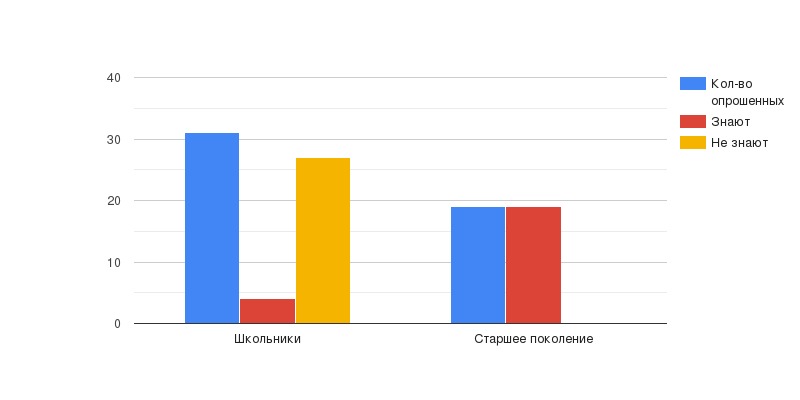 Мне захотелось рассказать  историю жизни своей прабабушки одноклассникам и обучающимся школы.На классном часе обучающиеся 5-6 классов прослушали информацию.Я думаю, что мой рассказ поможет им быть стойкими и выносливыми, любить жизнь.Научная статьяГлава 1История поселения немцев в ПоволжьеНемцы добровольно прибывали в Россию на поселение по приглашению российских государей с момента образования Московского государства. Наибольший их приток произошёл во время правления Екатерины II. 4 декабря 1762 года императрица издала указ, которым приглашала немцев селиться на пустующих землях Самарской и Саратовской губерний. Государыня выделила приезжим земли на Нижней Волге, освободила от воинской обязанности, разрешила свободу вероисповедания и т. дС 1764 по 1768 год в Поволжье на территориях современных Саратовской и Волгоградской областей было образовано 106 переселенческих колоний, в которых проживали 25 600 человек. К началу XX века в Поволжье было 190 колоний с населением 407,5 тысяч человек. Немцы участвовали в создании регулярной русской армии, в открытии и функционировании ряда учебных заведений, в модернизации экономики, в развитии российской науки и культуры.Колония Франк была официально основана в 1767 году. Она  называлась русскими "Медведицкий Крестовой Буерак". "Медведица-это медведица, "крест" – переправа, "Буерак" означает овраг, ущелье, лощину или впадину. К тому же Франк располагался на левом берегу реки, по другому "медведь, пересекающий овраг".(см. приложение 2)Глава 2Жизнь семьи Диттер в деревне ФранкМоя прабабушка была из семьи Диттер. Шарлотта ИоганнесовнаДиттер родилась 17 августа 1930г. в крестьянской семье.(см. приложение 3)Её отец  -ДиттерИоганнесГейнрихович ухаживал за быками, пас скот. Мать- звали  Амалия Кондрадовна. В семье было  6 детей: Давид, Амалия, Шарлотта, Анес, Ирма,  Ета. У бабушки умерли в детстве 4 братьев и сестёр и они остались вдвоём с сестрой Амалией. Мама у бабушки умерла рано в  1933году от воспаления лёгких, когда бабушке было всего 3 года.  Сначала воспитанием Лотты занималась старшая сестра Амалия. Затем менялись мачехи, трудно было жить. В 8 лет бабушку отдали в няньки в семью доярки. Отец женился в третий раз на женщине с двумя детьми. В 1937 году у  Шарлотты родился братик Иван. Семья жила в большом, добротном доме, имели землю и большое хозяйство. Держали пять коров. Овец, куриц, была своя большая мельница. Выращивали овощи, фрукты, картофель, сады были большими. Варили свёклу, выжимали патоку, солили арбузы, помидоры,  огурцы, сушили яблоки, груши для компота. Шарлотта снова стала нянькой. В бригаде, где работала её мачеха, был маленький домик , в котором находились дети колхозников, работающих на полях. С ними и нянчилась Шарлотта. Она закончила обучение в 1 классе.Глава 3Начало депортацииЛетом 1941 года шли ожесточённые бои, фашисты рвались к Москве. По мнению И.В.Сталина, был большой риск оставлять вблизи фронта этнических немцев. Он считал, что немцы, проживающие на территории Поволжья могут стать пособниками фашистов .26 августа 1941 г.было принято закрытое Постановление СНК СССР И ЦК ВКП(б) №2056-933сс (совершенно секретно) «О переселении немцев из Республики  немцев Поволжья, Саратовской и Сталинградской областей».28 августа появился Указ Президиума Верховного  Совета СССР № 21-160 «О переселении немцев, проживающих в районах Поволжья(см.приложение 4)Согласно этому постановлению, переселению подлежали все без исключения жители городов и сельских районов, лица немецкой национальности. Одним из мест переселения была Омская область.Все жители деревни Франк собралась в центре села со слезами на глазах. Сообщили, чтобы все быстро, в течение часа собрались в путь. Разрешили взять с собой только самое необходимое. Сказали «Путь будет длинным, в Сибирь!»Моя бабушка помнит, как тётка Мария подоила коров в последний раз и разлила молоко по мискам всей скотине, ведь весь скот оставался дома.Взяли с собой только самое необходимое. Везли переселенцев в вагонах для скота. Ехали долго. Бабушка ехала с отцом, мачехой и с тремя детьми. Амалия ехала с тёткой Марией. (см. приложение 5)Глава 4СибирьПриехали в Ишим, оттуда на лошадях до Викулово. Жили на автовокзале. Кушать было нечего, приходилось лазить по погребам, сараям. Дальше уехали в деревню Базариха. В Базарихе им дали квартиру в каком-то двухэтажном доме с клопами и тараканами.Работали все в колхозе. Вязали лён, колотили.  Работала со сводной сестрой Эрной и мачехой.Скота у них не было. Жилось голодно. Вещи, которые они привезли с собой: простыни, кружевные покрывала, наволочки, меняли на хлеб, соль, картошку и другие продукты. Ходили в деревню Волгино побираться  «по миру». Местная ребятня детей обижала, обзывали ,кричали «Немцы!»,бросались грязью и камнями. Прабабушка рассказывала об этом со слезами на глазах» Ведь мы не виноваты, что началась война!»Среди населения проводилась работа, но дети этого не понимали.Отец сапожничал, шил сапоги, сандалии.  В 1942 году отца забрали в труд армию на 5 лет. Дядю Андрея, Амалию, бабушку Марию –Варвару Кондратьевну отправили на север в Салехард.Мачеха просила оставить  Лотту дома, но Амалия взяла её с собой. Вскоре в трудармию забрали и мачеху на 5 лет. Её трое детей остались совершенно одни. С трудом они пережили это трудное время.(см. приложение  6)Режим «трудармейцев» в рабочих колоннах, дислоцированных на строительстве НКВД и в ИТЛ, был более жёстким, чем в рабочих колоннах, размещённых в особых «зонах». Выход из зоны разрешался по пропускам или в строю. На работу шли строем под командой начальника колонны или другого командира. Все нарушения фиксировались в личных делах «трудармейцев», которые заводились в момент поступления их в лагерь. За дезертирство и отказ от выхода на работу применялась высшая мера наказания — расстрел.. Постановление ГКО СССР № 1123сс от 10 января 1942 года обязывало НКО мобилизовать для работы на лесозаготовках, промышленном и железнодорожном строительстве 120 тыс. немцев-мужчин в возрасте от 17 до 50 лет из числа выселенных в Новосибирскую и Омскую области, Красноярский и Алтайский края и Казахскую ССР. Постановление ГКО СССР № 1281сс от 14 февраля 1942 года значительно расширило список территорий, с которых немцы подлежали мобилизации.Постановлением ГКО № 2383сс от 7 октября 1942 года мобилизация была распространена и на немцев в возрасте от 15 до 16 и от 51 до 55 лет, также этим постановлением мобилизовывались и все женщины-немки в возрасте от 16 до 45 лет (кроме беременных и имеющих детей в возрасте до 3 лет).Когда отец вернулся забрал всех детей  и переехал в деревню Бородино.Началось длительное  мучение моей прабабушки. Бабушка с родственниками сначала попала в Омск, где  2 недели прожила на вокзале. Жили на деньги от продажи тётиной кашемировой юбки. Потом их привезли в Тобольск, где  2 недели ожидали пароход.  На пароходе 11 дней плыли до Салехарда и опять 2 недели на вокзале. Бабушка проткнула ногу и её дядя носил на руках в больницу. Дальше плыли на барже. Было очень холодно и голодно.  На барже везли картошку. Это и помогло выжить. Ухитрялись спрятать несколько картошин и в топке испечь печёнок.Плыли долго, попали в шторм и чуть не утонули. По рации вызвали из Салехарда  пароход.  Прабабушке  в это время исполнилось 12 лет. Привезли в д.Нанги. Жили там, собирали ягоды: бруснику, клюкву, морошку, чернику, голубику, рябину. Сдавали ягоды в магазин в обмен на продукты и одежду. Сколько точно они там прожили бабушка не помнит, год или два, Потом увезли  их на Буйковский рыбозавод. Дядя с сестрой рыбачили, а Лотта с тёткой попали в мастерскую. У них с собой была маленькая прялка, Тётка на прялке нитки скручивала. А Лотта наматывала на иглы для плетения сетей.  Позднее научилась сама вязать и чинить сети. Лотта за день вязала по 13-14 метров сетей, давала норму. За это получали хлеба не 200 грамм, а 400 грамм в сутки. Школа была далеко от них 25 километров, Лотта не училась. Прожили на рыбзаводе 7 лет. Рыбы ловили много: муксун, нельма, сельдь, налим, сырок и другие. Рыбу солили в бочки.Бабушка работала в бригаде из 5 человек. Рыбу из лодок они накладывали в носилки и несли на завод. Вход на завод был неудобный, высоко стоял, ступеньки тоже высокие были. Солили рыбу голыми руками, укладывая в деревянные бочки рядами, пересыпая её солью, добавляя перец, сахар, лавровый лист. Бочки заколачивали и отправляли на продажу. На рыбозаводе была собачья ферма, на которой работали немцы. Бабушке приходилось на собаках хлеб возить из пекарни. Ловили много, но есть до сыта не могли, так как рыбаков обыскивали. Покупали и ели в основном оленину.Жили в бараках, примерно по 50 человек в комнате с единственной печью. Спали в телогрейках и валенках, было очень холодно. Для печки ходили рубить сухостой и ветки. Делили картошку на порции, чтобы всем досталось.  Потом тяжело заболел дядя и умер.  Написали письмо в Бородино отцу. Отец добился вызова и они поехали в Сибирь. Приехали в город Ишим, оттуда в деревню Ербаши, где жили  немцы, нашли квартиру. Оставили в ней Амалию с ребёнком , Лотта с тётей добрались до Викулово, а затем и до Бородино.  Отец встретил их угрюмо. Они снова вернулись в Ишим, устроились на стройку. Носили глину на носилках. Их хвалили, что хорошо работают.  Глава 5КалининоРаз на рынке Амалия случайно встретила знакомого Кисслера Аркадия. С ним  был  директор Калининского маслозавода Швецов Данила Иванович. Они пригласили её работать на маслозавод. Так бабушка оказалась в Калинино.Устроилась работать разнорабочей, ухаживала за быками, работала на них, подменяла рабочих на маслозаводе. Затем начала работать на молоканке в Калинино, ходила туда с маслозавода.Жить в Калинино стала с 1948 года. В это время работала на молоканке-молоко на сливки перегоняли, а сливки возили на маслозавод. Амалия работала в маслоцехе.Прабабушке пришлось лёд на быках возить. Огромную гору льда намораживали. На пару с Осинцевой Мотей возили лес и дрова. Давали им по 3 быка каждой-3 упряжки. Напилят берёзы. Сучки обрубят, брёвнами загрузят на подводы, верёвками свяжут, чтобы не рассыпались брёвна дорогой. Также ездили драть мочало в деревню Ивановка.Также драли берёсту на покрытие крыш домов и бань. Дёрн копали, тоже на крыши. Ездила принимать молоко в деревню Распопиха, в село Сартам проверяла молоко на жиры на центрифуге. Прабабушка хорошо шила. У неё была швейная машинка«Зингер». Всех своих обшивала. Шила по ночам, днём времени не хватало. Шила  сарафаны, кофты, платья, формы ученикам и учителям, даже свадебные платья. Прабабушка научилась хорошо вязать. Вязала даже шторы.Отец с мачехой жил в д. Бородино. Они обзавелись хозяйством. Сын его Иван вырос и вместе с матерью уехал в Казахстан. А отец остался в Бородино со всем хозяйством. Отец отдал одну нетель Лотте и тоже уехал в Казахстан. Вскоре мачеха умерла, Иван погиб, перевернулся на тракторе. Отец остался один. Прабабушка забрала его к себе. Немного прожил у неё и умер. Похоронен в с.Калинино.В 19 лет  прабабушка познакомилась с парнем по имени Геннадий. 7 января 1950 г. они сыграли свадьбу. Её фамилия стала Бабушкина, а жители села стали называть её Люба.Они пост роили свой добротный, красивый дом. Вели своё хозяйство. (см. приложение 7)У прабабушки родилось. Четверо детей: Надежда, Владимир, Ольга, Юрий.   Прабабушка тяжело пережила смерть сына Юрия. Вместе с мужем они прожили в любви и согласии 50 лет и сыграли золотую свадьбу.На пенсию оформилась в 1985 году , но ещё работала несколько лет. Шарлотта Иоганнесовна награждена медалью «Ветеран труда».(см. приложение 8)И другими памятными медалями. (см. приложение 8)26 апреля 1991 был принят Закон  РСФСР «О реабилитации репрессированных народов» «Реабилитация репрессированных народов означает признание и существование их права на восстановление территориальной целостности, существовавшей до антиконституционной политики насильственного перекраивания границ, на восстановление национально-государственных образований, сложившихся до их упразднения, а также на возмещение ущерба, причиненного государством».Реабилитирована бабушка в 1995г. С неё сняли обвинение «признана социально опасной по национальному признаку». (см. приложение 10) В 2000 году Геннадий умер. Но прабабушка не осталась одна, её часто посещали дети и внуки. Бабушка вязала им коврики и другие вещи. Она  шила, вкусно готовила, любили чистоту и порядок. Несмотря на свою тяжёлую жизнь, она гордилась своей прожитой жизнью, была оптимистична и добра. У неё родилось 9 внуков, 10 правнуков.Несмотря на все трудности, баба Люба любила свою Родину-СССР. Она  сделала всё, чтобы приблизить Победу.Бабы Любы не стало 12 сентября 2017г. ЗаключениеНаша гипотеза нашла подтверждение.Репрессированные немцы, несмотря на пережитые трудности в период переселения, смогли отстоять своё право на жизнь, внесли достойный вклад в победу над фашистской Германией, вклад в развитие свой страны.Они прошли через многие страдания, но многие из них не потеряли стойкость духа, гордость, уверенность в своих силах. Они продолжали жить, работать, создавать семьи; остались верны нашему общему государству.Многие немцы после реабилитации остались жить в Сибири, в том числе моя прабабушка. Её дочь Надежда Геннадьевна работала экономистом в совхозе, сын Юрий был механизатором, дочь Ольга воспитывала детей в детском саду, сын Владимир руководил крестьянским хозяйством, которое назвал «Шарлотта»Я считаю, что немцам-переселенцам во время депортации помогли выжить их национальные черты характера:трудолюбие,пунктуальность,аккуратность.Практическая значимость данной работы состоит в том, что она может служить основой для дальнейшего изучения данного вопроса, также может применяться в качестве материала для проведения классных часов, посвящённых Дню памяти жертв политических репрессий, уроков мужества.Список литературыБольшая Тюменская энциклопедия / Гл. ред. Г. Ф. Шафранов-Куцев. — 1-е изд. — Тюмень: НИИ региональных энциклопедий ТюмГУ; ИД «Сократ», 2004. — Т. 1. А—З. — 511 сОчерки истории Тюменской области г. Тюмень, 1994База данных депортация немцев поволжья в 1941 г.Историко-краеведческий и генеалогический форум "Немцы Поволжья"Личные архивы Филимоновой Надежды ГеннадьевныАрхивы  Калининского  краеведческого музея (Альбом «Депортация немцев с Поволжья»)Архивы Школьной библиотеки (альбом « Участники трудового фронта»)